Паспорт на развивающую  игру «Колобок идёт в детский сад »Настольная игра для детей  младшего и старшего возрастаГБДОУ ЦРР №49Авторы и изготовители: Угнивенко Е.Я Цель игры: закреплять у детей знание сказок; приобщать к истокам русского народного творчестваЗадачи:1.познавательное развитие:-способствовать развитию интересов детей , познавательной мотивации , любознательности;-содействовать развитию воображения и творческой активности детей;2.речевое развитие:-способствовать владению речью, как средством общения и культуры;-содействовать развитию связной грамматически правильной диалогической и монологической речи;-содействовать обогащению активного словаря;3.Социально-коммуникативное развитие:-способствовать общению и взаимодействию с взрослыми и детьми;4.Художественно-эстетическое развитие:-совершенствовать развитие предпосылок целостно- смыслового восприятия и понимания мира сказокОборудование : игровое поле, кубик, четыре фишки разного цвета, конверты с  заданиями, карточки с изображениями сказочных героев.   Ход игры:Игра рассчитана  на 2-4 участников. С детьми младшего возраста играет взрослый .Дети старшего возраста могут играть сами.
Фишки ставят на домик Колобка. Броском кубика или считалкой определяют очерёдность ходов .Игроки бросают кубик и передвигаются на столько кружков  ,сколько очков выпало на кубике .Если при движении по кружкам фишка игрока встала на:            -вы перемещаете фишку на два хода назад          -вы пропускаете ход         - -вы перемещаете фишку на три  хода вперёдЕсли фишка игрока попадает на кружок с колобком ,он должен выполнить задание из конверта.Варианты заданий:-«Отгадай загадку и назови сказку в которой встречается этот герой»(взрослый загадывает загадку, ребёнок отгадывает, находит картинку с изображением этого героя, вспоминает и рассказывает сказку )-«Назови наоборот»(воспитатель называет :репка – большая, мышка - …….., и. т. д.)-«Опиши героя»( воспитатель  предлагает выбрать героя и составить описательный рассказ или загадку ,а дети должны узнать героя)-«Четвёртый лишний!»(дети должны выбрать героя который не встречается в этой сказке)-«Кого не хватает?»( воспитатель перечисляет героев сказки ,дети должны назвать  недостающего персонажа )-«Разложи по порядку.»(нужно разложить по порядку сюжетные картинки сказки)-Найди среди карточек героев и предметы из сказок: Теремок, Колобок, Три медведя, Волк и семеро козлят, Заюшкина избушка и т.д.- Что сначала,  что потом ? (ведущий задаёт вопрос по одной из сказок (например, «Репка»-кто пришёл тянуть репку раньше кошки ,но позже внучки?-кто пришёл после кошки?-кто начал тянуть раньше всех? кто позже?-сейчас тянет репку Жучка ,а кто тянул до неё?-кто будет тянуть после неё? И т.д.Варианты заданий нужно менять со временем учитывая возраст детей. Выигрывает тот ,чья фишка первой окажется на картинке с детьми.Развивающая  игра«Колобок идёт в детский сад»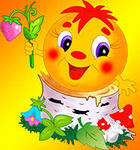                                                                   Автор и изготовитель :Угнивенко Е. Я.